Avis aux consommateurs du Canada Courriel / Lettre	Rappel de sécurité important - Actions requises!                                                                                         Lisez attentivement s'il vous plaît!Cher client Marker:La qualité, la sécurité et la performance sont de la plus haute importance pour nous et pour nos clients, et nous vous informons que nous avons identifié une situation impliquant certaines fixations Kingpin 2017/2018 qui nous a incités à initier un rappel volontaire.Marker Canada rappelle volontairement toutes les fixations Kingpin 2017/2018 en raison de la rupture possible des tiges de chaque cotés la partie avant de la fixation, ce qui peut entraîner des forces de relâchement plus faibles et un risque de chute potentiel.Veuillez cesser immédiatement d'utiliser ces fixations et les renvoyer au détaillant MARKER Autorisé le plus proche, qui les inspectera pour déterminer si elles figurent parmi celles rappelées, et si c'est le cas, vous recevrez gratuitement de nouvelles unités orteils pour vos fixations Kingpin.Votre détaillant autorisé Marker devrait être votre point de contact principal pour ce service gratuit, mais si vous avez des questions, n'hésitez pas à nous contacter à1-888-273-4791 ext 3info@markercanada.comOu allez sur notre sitePour l'anglais: https://www.marker.net/en-us/support/recall/Pour le français: https://www.marker.net/fr/support/recall/Ce rappel volontaire est en collaboration avec Santé Canada.Nous nous excusons pour tout inconvénient que cela pourrait causer, et nous vous remercions d'être un client Marker.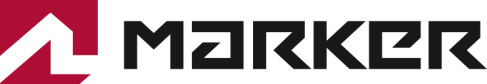 